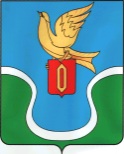                                            ГОРОДСКАЯ ДУМАМУНИЦИПАЛЬНОГО ОБРАЗОВАНИЯ        «ГОРОДСКОЕ ПОСЕЛЕНИЕ            «ГОРОД ЕРМОЛИНО»                                            КАЛУЖСКАЯ ОБЛАСТЬ                                                                                      РЕШЕНИЕ« 19 » июня   2019 г.                                                                                       № 35«Об утверждении Положения о порядке списания муниципального имущества, находящегося в собственности муниципального образования «Городское поселение «Город Ермолино»В соответствии с Гражданским кодексом Российской Федерации, Бюджетным Кодексом Российской Федерации,  Федеральным законом от  06.10.2003 № 131-ФЗ  «Об  общих принципах организации местного самоуправления в Российской Федерации», руководствуясь Уставом муниципального образования «Городское поселение «Город Ермолино», в целях обеспечения реализации полномочий по распоряжению муниципальной собственностью муниципального образования «Городское поселение «Город Ермолино», Городская Дума муниципального образования «Городское поселение «Город Ермолино»  РЕШИЛА:1. Утвердить  Положение о порядке списания муниципального  имущества, находящегося в муниципальной собственности муниципального образования «Городское поселение «Город Ермолино» (прилагается).2.  Настоящее решение вступает в силу с момента его официального обнародования.Глава МО «Городское поселение                                       «Город   Ермолино»                                                                               Л.А. ФедотоваОтп. 7 экз.4 – в дело 1 – админ. ГП «Г. Ермолино»1 – прокуратура1 – спец по имуществу Приложение N 1 к Решению городской Думы муниципального образования городское поселение "Г. Ермолино" от 19 июня 2019 г. N 35Положение о порядке списания муниципального имущества,  находящегося в муниципальной собственности  муниципального образования «Городское поселение «Город Ермолино»1. Общие положения1.1 Настоящее Положение разработано в соответствии с Гражданским кодексом Российской Федерации, Федеральным законом от 06.10.2003 № 131-ФЗ «Об общих принципах организации местного самоуправления в Российской Федерации», Федеральным законом от 06.12.2011 № 402-ФЗ «О бухгалтерском учете», приказом Министерства финансов Российской Федерации от 13.10.2003  № 91н «Об утверждении Методических указаний по бухгалтерскому учету основных средств», Уставом муниципального образования  «Городское поселение «Город Ермолино». 1.2. Положение определяет порядок списания движимого и недвижимого имущества, находящегося в собственности муниципального образования ««Городское поселение «Город Ермолино» (далее – муниципальное имущество). 1.3. Действие настоящего Положения распространяется на объекты муниципального имущества (основные средства), являющиеся муниципальной собственностью муниципального образования «Городское поселение «Город Ермолино»: - принятые к бухгалтерскому учету и закрепленные на праве хозяйственного ведения за муниципальными унитарными предприятиями;- принятые к бухгалтерскому учету и закрепленные на праве оперативного управления за муниципальными учреждениями;- принятые к бухгалтерскому учету органами местного самоуправления;- учитываемые в муниципальной казне муниципального образования «Городское поселение «Город Ермолино», в том числе переданные организациям различных форм собственности по договорам аренды, в безвозмездное пользование или иным основаниям.1.4. Списание - заключительная хозяйственная операция при использовании объекта основных средств, включающая в себя следующие мероприятия:- определение технического состояния каждой единицы;- оформление необходимой документации;- получение необходимых согласований и разрешений на списание;- списание с балансового (забалансового) учета в предприятии, учреждении;- демонтаж, разборка;- выбраковка и оприходование возможных материальных ценностей;- утилизация вторичного сырья;- исключение объекта основных средств из реестра муниципальной собственности.1.5. Имущество списывается по следующим основаниям:- пришедшее в негодность вследствие физического износа, стихийных бедствий и иной чрезвычайной ситуации; - выбытие имущества помимо воли балансодержателя – порча, хищение, гибель и прочее;- ликвидация имущества в связи с нецелесообразностью его дальнейшего использования;- в иных случаях, предусмотренных законодательством.Списание имущества возможно только в тех случаях, когда восстановление его невозможно или экономически нецелесообразно и если оно не может быть в установленном законодательством порядке реализовано либо передано предприятиям, учреждениям или иным лицам.1.6. Организации – балансодержатели самостоятельно производят списание муниципального движимого имущества балансовой стоимостью до 3000 рублей за единицу включительно в соответствии с законодательством о бухгалтерском учете. Имущество стоимостью свыше 3000 рублей, а также автотранспортные средства и объекты недвижимости независимо от стоимости списываются на основании распоряжения администрации муниципального образования «Городское поселение «Город Ермолино» о списании муниципального имущества по результатам работы постоянно действующей комиссии по списанию муниципального имущества (далее – Комиссия).2. Порядок списания муниципального имущества2.1. Состав муниципального имущества, подлежащего списанию, определяется руководителем организации-балансодержателя.	2.1.1. Для определения непригодности основных средств, невозможности или нецелесообразности их восстановления (ремонта, реконструкции, модернизации), а также для оформления необходимой документации на списание в муниципальных унитарных предприятиях и учреждениях, приказом (распоряжением) руководителя создается комиссия в составе 7, в состав которой входят:- руководитель муниципального предприятия, учреждения;- главный бухгалтер или его заместитель, руководитель группы бухгалтерского учета или бухгалтер по основным средствам;- лица, материально ответственные за сохранность списываемого имущества;- специалист по вопросам имущественных отношений администрации муниципального образования «Городское поселение «Город Ермолино»; - представители служб и организаций (в случае необходимости). 	2.1.2. Для определения непригодности муниципального имущества, учитываемого в муниципальной казне, к дальнейшему использованию, невозможности или нецелесообразности его восстановления (ремонта, реконструкции, модернизации), а также для оформления необходимой документации на списание постановлением администрации муниципального образования «Городское поселение «Город Ермолино» создается комиссия в составе 7 человек, состав которой определяется главой администрации муниципального образования  «Городское поселение «Город Ермолино».  2.1.3.В случае отсутствия у членов комиссии специальных знаний, для участия в заседаниях комиссии по решению председателя комиссии могут приглашаться эксперты. Эксперты включаются в состав комиссии на добровольной основе. Экспертом не может быть лицо организации, на которое возложены обязанности, связанные с непосредственной материальной ответственностью за материальные ценности, исследуемые в целях принятия решения о списании муниципального имущества.2.1.4. В компетенцию комиссии по списанию имущества входит:- осмотр предлагаемого к списанию объекта с использованием необходимой технической документации и данных бухгалтерского учета;- принятие решения по вопросу о целесообразности (пригодности) дальнейшего использования муниципального имущества, о возможности и эффективности его восстановления, возможности использования отдельных узлов, деталей, конструкций и материалов списываемого объекта и их оценка исходя из рыночных цен;- установление непригодности объекта к восстановлению и дальнейшему использованию;- установление причин списания объекта (физический и (или) моральный износ; нарушение нормальных условий содержания и (или) эксплуатации; аварии, стихийные бедствия и иные чрезвычайные ситуации, подтвержденные документально; длительное неиспользование для управленческих нужд и иные причины, которые привели к необходимости списания имущества);- выявление лиц, по вине которых произошло преждевременное выбытие  основных средств из эксплуатации, внесение предложений о привлечении этих лиц к ответственности, установленной действующим законодательством Российской Федерации;- контроль за изъятием из списываемых основных средств годных узлов, деталей, материалов, цветных и драгоценных металлов, определение веса и сдача на соответствующий склад;- подготовка и проверка акта о списании муниципального имущества (далее -  акт о списании) в зависимости от вида списываемого имущества по утвержденным действующим законодательством унифицированным формам и формирование пакета документов.2.1.5. Заседание комиссии считается правомочным при наличии кворума, который составляет не менее двух третей членов состава комиссии.2.1.6. Распорядительным актом на комиссию могут быть возложены дополнительные полномочия, направленные на обеспечение использования муниципального имущества по целевому назначению, в том числе при проведении инвентаризации, а также при своевременной подготовке и принятии решений о списании имущества.2.1.7. При списании с бухгалтерского учета муниципальных унитарных предприятий и учреждений, органов местного самоуправления, а также при исключении из муниципальной казны основных средств, выбывших вследствие утраты (аварий, кражи, пожара, стихийного бедствия, действия непреодолимой силы), должны быть материалы внутреннего расследования с указанием мер, принятых в отношении виновных лиц.Руководитель предприятия, учреждения обязан немедленно информировать в письменной форме Администрацию муниципального образования «Городское поселение «Город Ермолино» о фактах утраты имущества. 2.1.8. В случаях, когда в результате проведенного расследования по определению причин преждевременного выхода из строя имущества установлены виновные лица, руководитель предприятия или учреждения обязан принять меры по привлечению виновных лиц к ответственности, предусмотренной действующим законодательством Российской Федерации. Материалы расследования, приказ руководителя о принятых мерах, соответствующий акт в количестве 2 экземпляров представляется в Администрацию муниципального образования «Городское поселение «Город Ермолино» по истечению 3 (трех) дней с момента составления документов .2.1.9. По результатам работы комиссии руководитель предприятия или учреждения  в течении 3 (трех) дней направляет в Администрацию муниципального образования «Городское поселение «Город Ермолино» ходатайство о списании муниципального имущества, Акты на списание основных средств, заключение о непригодности муниципального имущества к дальнейшему использованию, невозможности или нецелесообразности его восстановления (ремонта, реконструкции, модернизации) и другие необходимые документы (предусмотренные в п.п. 2.1 и 2.2 настоящего Положения). 2.1.10. Списание муниципального имущества, а также разборка, демонтаж, ликвидация (снос) без согласия органа, осуществляющего функции и полномочия учредителя муниципального предприятия или учреждения, в установленных учредительными документами случаях, которое выдается в форме постановления (распоряжения, приказа), не допускается.2.1.11. Денежные средства, полученные от списания муниципального имущества, подлежат перечислению в бюджет администрации муниципального образования «Городское поселение «Город Ермолино», за исключением средств, полученных от списания имущества,  закрепленного за муниципальными унитарными предприятиями, автономными и бюджетными учреждениями. 2.2. Особенности списания объектов основных средств.2.2.1. Списание объектов недвижимого имущества.Отдельно стоящие здания, пристройки или сооружения списываются постановлением администрации муниципального образования «Городское поселение «Город Ермолино» на основании акта о списании, акта проверки технического состояния объекта недвижимости и других необходимых документов, согласно обращению балансодержателя или пользователя. Акт проверки технического состояния предлагаемого к списанию имущества должен содержать подробное описание объекта недвижимости с указанием дефектов и степени износа его конструктивных элементов. В акте должна быть отражена целесообразность списания объекта или должен содержаться мотивированный отказ в списании.2.2.2. Списание автотранспортных средств.Автотранспортные средства списываются постановлением администрации муниципального образования «Городское поселение «Город Ермолино» на основании акта о списании, заключения о техническом состоянии автотранспортного средства (дефектный акт), согласно обращению балансодержателя или пользователя. Заключение о техническом состоянии автотранспортного средства (дефектный акт, лицензия) составляется специализированной организацией, осуществляющей обслуживание, ремонт, оценку технического состояния транспортных средств. Заключение о техническом состоянии автотранспортного средства (дефектный акт) должно содержать следующие реквизиты: дату проведения осмотра, подробное описание объекта с указанием номера двигателя и кузова (шасси, рамы) автотранспортного средства, наименование балансодержателя объекта, реквизиты организации, выдавшей техническое заключение (дефектный акт). К заключению прилагаются: копия технического паспорта транспортного средства (общий вид, государственный номер, номер двигателя, номер шасси).2.2.3. Для списания сложной бытовой техники и бытовой радиоэлектронной аппаратуры руководители предприятий и учреждений направляют в администрацию муниципального образования «Городское поселение «Город Ермолино» следующие документы: - письменное обращение с мотивированной просьбой о списании сложной бытовой техники и бытовой радиоэлектронной аппаратуры на имя главы администрации муниципального образования «Городское поселение «Город Ермолино» , с указанием инвентарного номера, балансовой, остаточной стоимостей и других характеристик; - копия приказа руководителя организации о создании комиссии по списанию муниципального имущества;- акт о списании сложной бытовой техники и бытовой радиоэлектронной аппаратуры;- заключение о техническом состоянии объекта (дефектный акт) составляется специалистами специализированных организаций, оказывающих услуги по ремонту и обслуживанию соответствующего оборудования. Заключение о техническом состоянии (дефектный акт) должно содержать следующие реквизиты: дату проведения осмотра, подробное описание объекта с указанием его заводского и (или) инвентарного номера, наименование балансодержателя объекта, реквизиты организации, выдавшей техническое заключение (дефектный акт). 2.2.4. Для списания компьютерной техники, оргтехники руководители предприятий и учреждений направляют в администрацию муниципального образования «Городское поселение «Город Ермолино» следующие документы:- письменное обращение с мотивированной просьбой о списании компьютерной техники, оргтехники на имя главы администрации муниципального образования «Городское поселение «Город Ермолино», с указанием инвентарного номера, балансовой, остаточной стоимостей и других характеристик;- копия приказа руководителя организации о создании комиссии по списанию муниципального имущества;- акты о списании компьютерной техники, оргтехники;- заключение о техническом состоянии объекта (дефектный акт) составляется специалистами специализированных организаций, оказывающих услуги по ремонту и обслуживанию соответствующего оборудования. Заключение о техническом состоянии (дефектный акт) должно содержать следующие реквизиты: дату проведения осмотра, подробное описание объекта с указанием его заводского и (или) инвентарного номера, наименование балансодержателя объекта, реквизиты организации, выдавшей техническое заключение (дефектный акт).2.2.5. Для списания прочих основных средств руководители предприятий и учреждений направляют в администрацию муниципального образования «Городское поселение «Город Ермолино» следующие документы:- сопроводительное письмо, подписанное руководителем предприятия, учреждения;- копия приказа руководителя организации о создании комиссии по списанию муниципального имущества;- акты о списании прочих основных средств.- заключение о непригодности муниципального имущества к дальнейшему использованию, невозможности или нецелесообразности его восстановления (ремонта, реконструкции, модернизации).Организация – балансодержатель направляет в администрацию муниципального образования «Городское поселение «Город Ермолино» письменное обращение с приложением двух экземпляров актов о списании основных средств по формам, утвержденным постановлением Госкомстата России от 21.01.2003 № 7 (далее – акты):- № ОС-4 «Акт о списании объекта основных средств (кроме автотранспортных средств)»;- № ОС-4а «Акт о списании автотранспортных средств»;- № ОС-4б «Акт о списании групп объектов основных средств (кроме автотранспортных средств)».2.3. В случае если представленные предприятием, учреждением документы содержат недостоверную и (или) неполную информацию о предлагаемых к списанию объектах, Администрация муниципального образования «Городское поселение «Город Ермолино» отказывает в списании до приведения документов в соответствие с требованиями действующего законодательства Российской Федерации и настоящего Положения.2.4. Администрация муниципального образования «Городское поселение «Город Ермолино» в месячный срок с даты издания правового акта о списании объектов муниципального имущества, осуществляет постановку в муниципальную казну высвободившихся в результате списания материалов, а также узлов, агрегатов и прочих деталей, годных для дальнейшего использования (только для имущества, составляющего муниципальную казну муниципального образования «Городское поселение «Город Ермолино». 2.5. До получения разрешительных документов на списание имущества и утверждение актов о его списании не допускается разборка и (или) уничтожение имущества, а также его отчуждение.2.6.1. Администрация муниципального образования  «Городское поселение «Город Ермолино» в течение 30 дней рабочих с момента представления предприятием, учреждением, органом местного самоуправления всех необходимых документов (приложение к настоящему Положению) дает согласие на списание муниципального имущества в форме постановления Администрации муниципального образования «Городское поселение «Город Ермолино»;2.6.2. Руководитель муниципального унитарного предприятия, учреждения и других форм собственности, после получения постановления Администрации муниципального образования «Городское поселение «Город Ермолино» о списании муниципального имущества обязан:- отразить списание муниципального имущества в бухгалтерском учете;- снять с учета в соответствующих федеральных службах списанные основные средства, подлежащие учету и регистрации;- произвести демонтаж, ликвидацию списанных основных средств.При списании объекта недвижимого имущества предприятие, учреждение производит снос объекта, снятие объекта недвижимого имущества с технического учета, производит работу по исключению объекта недвижимого имущества из Единого государственного реестра прав на недвижимое имущество и сделок с ним.2.6.3. Ценности, поступившие от выбытия основных средств, а также расходы, связанные с выбытием основных средств, приходуются по соответствующим счетам и отражаются в бухгалтерском учете муниципального унитарного предприятия, учреждения, органа местного самоуправления в соответствии с требованиями, предусмотренными действующим законодательством РФ.Все детали, узлы и агрегаты разобранного и демонтированного имущества, пригодные для ремонта других объектов основных средств, а также материалы, полученные от ликвидации основных средств, приходуются как лом или утиль по цене возможного использования или реализации, а непригодные детали и материалы приходуются как вторичное сырье.Учет, хранение, использование и списание лома и отходов черных, цветных металлов, а также утильсырья осуществляются в порядке, установленном для первичного сырья, материалов готовой продукции.2.6.4. Руководитель предприятия, учреждения обязан по истечении 3 (трех) дней  уведомить администрацию муниципального образования  «Городское поселение «Город Ермолино» о выполнении постановления (распоряжения) о списании муниципального имущества и представить документы, подтверждающие ликвидацию имущества. При списании объекта недвижимости, руководитель предприятия, учреждения направляет в администрацию муниципального образования «Городское поселение «Город Ермолино» акт о сносе объекта недвижимости, подтвержденный документами органов технической инвентаризации. 2.7. Исключение основных средств из реестра муниципальной собственности муниципального образования «Городское поселение «Город Ермолино» (далее – Реестр). 2.7.1. Списанные основные средства подлежат исключению из Реестра.2.7.2. Исключение муниципального имущества из Реестра осуществляется Администрацией муниципального образования «Городское поселение «Город Ермолино» после  получения уведомления от предприятия, учреждения о выполнении постановления (распоряжения) о списании.2.7.3. Администрация муниципального образования «Городское поселение «Город Ермолино» в течение 30 дней рабочих дней с момента получения всех необходимых документов:- дает согласие в форме постановления администрации муниципального образования «Городское поселение «Город Ермолино» на исключение муниципального имущества из Реестра (Постановление или распоряжение Администрации является основанием для списания объекта и исключению объекта из реестра муниципальной имущества); - вносит соответствующую запись в реестр;- информирует о выбывших объектах недвижимости (только для имущества, составляющего муниципальную казну муниципального образования «Городское поселение «Город Ермолино») территориальные органы государственной регистрации, кадастра и картографии по Калужской области области.3. Заключительные положения3.1. В случаях нарушения настоящего Положения при списании с баланса основных средств, а также при бесхозяйственном отношении к материальным ценностям виновные в этом должностные лица привлекаются к ответственности в порядке, установленном действующим законодательством Российской Федерации.